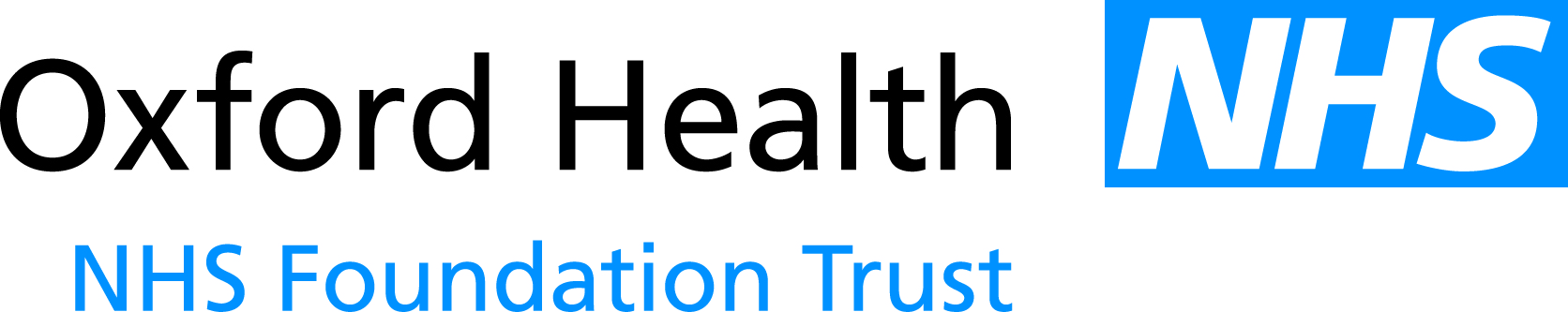 Report to the Meeting of the Oxford Health NHS Foundation Trust Board of Directors24 October 2014Corporate Registers: Trust SealThe Board is asked to note the following corporate Register:Application of the Trust’s Seal since last report – 30 April 2014This report is provided pursuant to section 9 on the Standing Orders for the Board of Directors.REGISTER OF SEALINGRecommendationThe Board is asked to note this report.Justinian C. Habner	Trust Secretary10 October 2014A risk assessment has been undertaken around the legal issues that this paper presents and there are no issues that need to be referred to the Trust Solicitors.DetailsSeal No.SignatoryDateTransfer of whole of registered title relating to the acquisition of the freehold title to the “Warneford Meadow, Oxford” property – ON269570. Transferor – Secretary of State for Health. Transferee – Oxford Health NHS FT.201Stuart Bell Mike McEnaney30/06/14Admission Agreement relating to Bucks Speech & Language Therapy Service - pension fund between Buckinghamshire County Council (Administering Authority), Oxford Health NHS FT and Buckinghamshire County Council (Scheme Employer).202Yvonne TaylorMike McEnaney08/07/14Lease between Oxford Health NHS FT and Comfort Care Services (UK) Limited for Mandalay House, Aylesbury.203Ros AlsteadMike McEnaney24/07/14License for Alterations between Oxford Health NHS FT and Comfort Care Services (UK) Limited relating to Mandalay House, Aylesbury204Ros AlsteadMike McEnaney24/07/14Option Agreement between Oxford Health NHS FT and Comfort Care Services (UK) Limited relating to Mandalay House, Aylesbury.205Ros AlsteadMike McEnaney24/07/14License to Underlet between Oxford Health NHS FT and Comfort Care Services (UK) Limited and Regent Housing Limited relating to Mandalay House, Aylesbury.206Ros AlsteadMike McEnaney24/07/14Lease of part of the Rectory Centre, Rectory Road, Oxford between Oxford Health NHS FT and Oxford University Hospitals NHS Trust.207Ros Alstead Mike McEnaney24/07/14License for Alterations relating to part of the Rectory Centre, Rectory Road, Oxford between Oxford Health NHS FT and Oxford University Hospitals NHS Trust.208Ros Alstead Mike McEnaney24/07/14Supplemental Deed of Declarations for the Charitable Funds Change of Name from Oxford Health Charitable Funds to Oxford Health Charity.209Martin HowellStuart Bell30/07/14License to Underlet relating to Premises at Oxbridge Court, Old Fruiterers Yard, Osney Mead, Oxford between Maureen Keenan and Tony Keenan and International NGO Training and Research Centre and Oxford Health NHS FT.210Ros AlsteadClive Meux10/09/14Underlease by reference to Superior Lease between International NGO Training and Research Centre and Oxford Health NHS FT. Premises Oxbridge Court, Osney Mead, Oxford.211Ros AlsteadClive Meux10/09/14Lease relating to part of the first floor of Witney Business & Innovation Centre, Rent Deposit Deed relating to first floor Windrush Industrial Estate, Witney, Oxfordshire between Blenheim Industrial Property Limited and Oxford Health NHS FT.212Stuart BellYvonne Taylor06/10/14Lease relating to part first floor, Windrush House, Windrush Industrial Estate, Witney, Oxfordshire between Blenheim Industrial Property Limited and Oxford Health NHS FT.213Stuart BellYvonne Taylor06/10/14